С 11 по 30 апреля 2022 года учащиеся ГБОУ СОШ с. Шламка Челно-Вершинского района Самарской области принимали активное участие в акции #Урокцифры. Проект «Урок цифры» - это серия необычных уроков программирования и обучения цифровым навыкам, которые улучшают образовательный эффект за счёт нескольких уроков на протяжении учебного года. Данная акция была посвящена теме «Быстрая разработка приложений». На уроке ученики познакомились с современным подходом “low-code” к разработке программного обеспечения. Школьники узнали, что такое предметная область, и почему ее нужно понимать для создания приложений. Тренажер урока цифры дает опыт разработки алгоритмов и программ на low-code платформе и работы с техническим заданием в различных предметных областях.В системах образования, здравоохранения, культуры, в экономике и сфере услуг появляется все больше приложений, которые обеспечивают их работу и развитие. Цифровая трансформация – это качественное улучшение производства, управления, предоставления товаров и услуг в результате применения приложений.В связи с этим потребность в приложениях, которые позволят решать задачи быстро и удобно для пользователей постоянно растет. Для их разработки за минимальное количество времени применяется новый подход, позволяющий собирать как из «конструктора».На «Уроке цифры» ученики познакомились с:- быстрой разработкой приложений на основе технологии low-code,- этапами создания приложений,- анализом предметной области и техническим заданием заказчика,- сборкой приложения из программных модулей и их настройкой с минимальным кодированием или полным его отсутствием.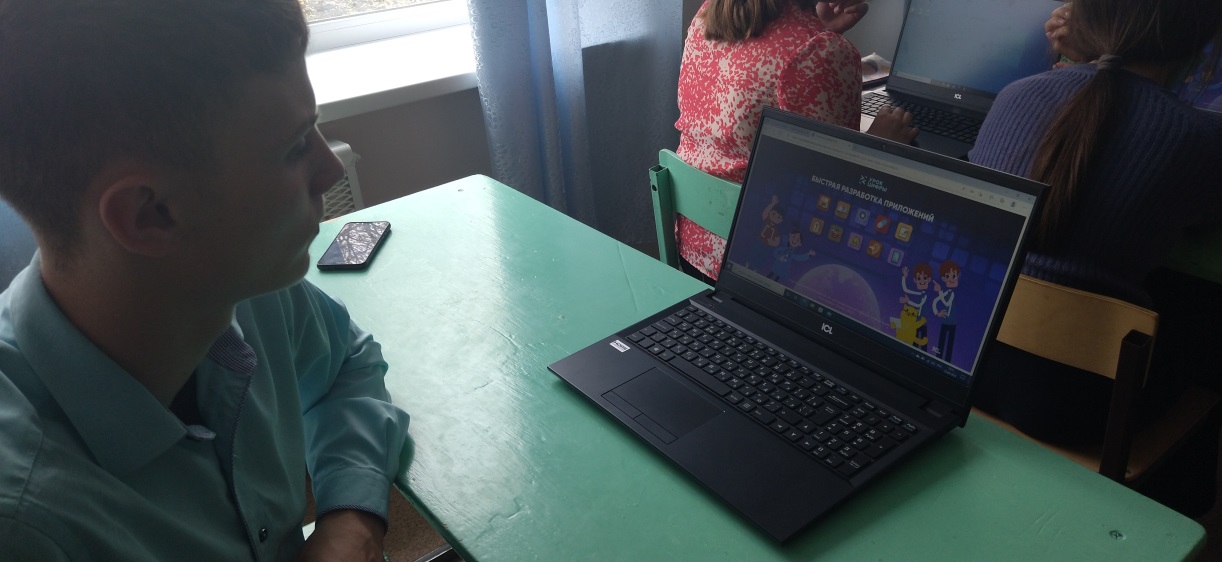 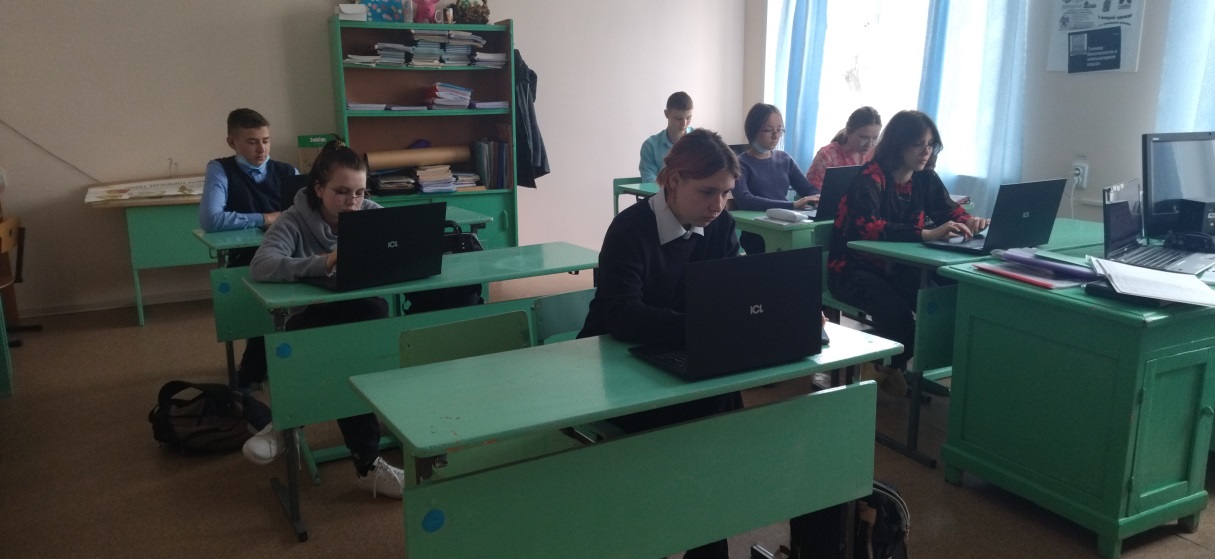 